　　　　　　　　　　　　　　　　　　　　　　　　　　　　　　　　　　　　　申込み日　　　　　年　　　月　　　日  【依頼者情報】　　【感染予防対策訪問相談内容について】　　　1　訪問日　　＊訪問相談日につきましては、余裕を持った計画案をお願い致します。　２　研修方法　　　　　ご希望の研修方法に〇を付けて下さい。（訪問時間は2時間が目安です）　　　　３　相談内容（具体的に箇条書きで記載して下さい）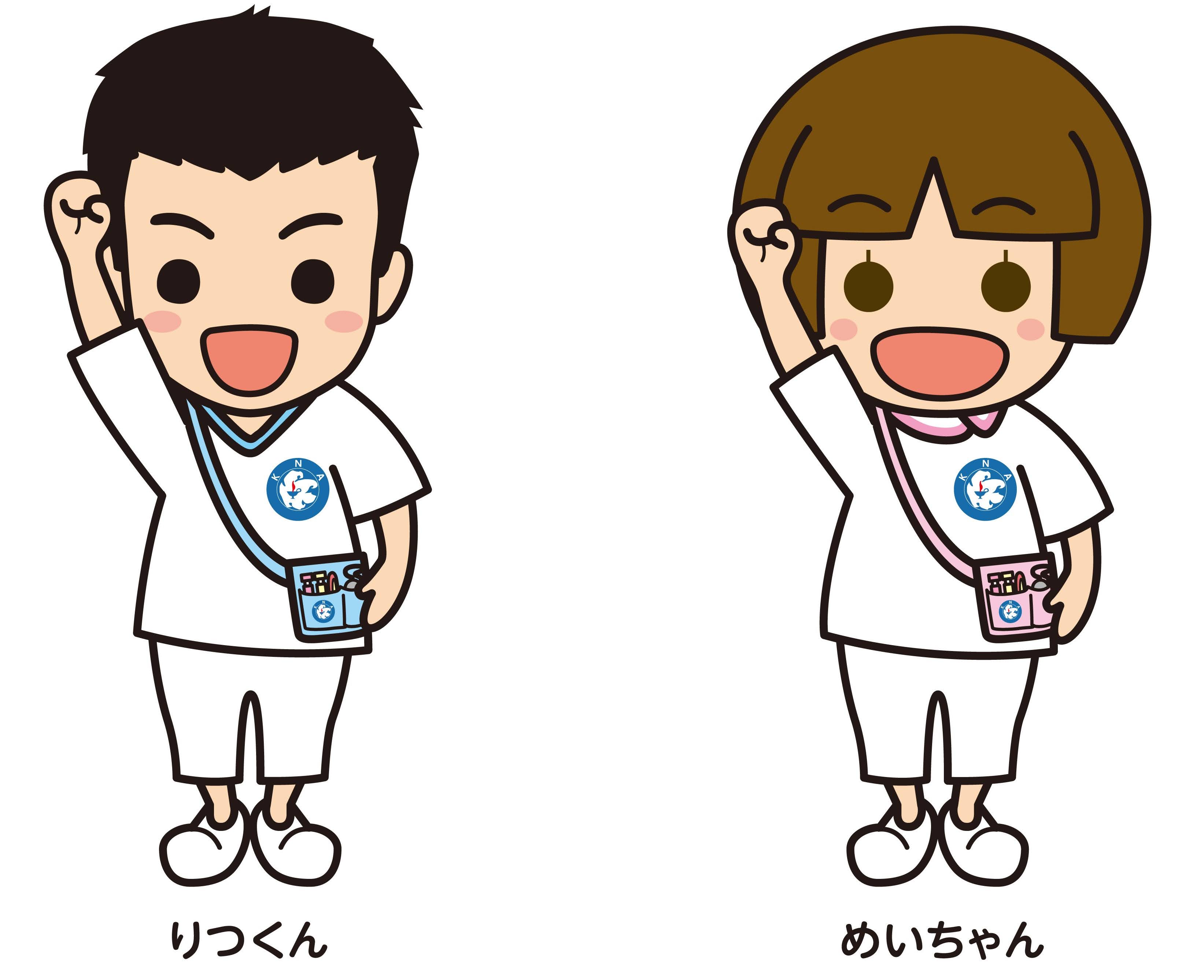 　　　　　　　　　　　　 依頼書受領後、こちらからご連絡いたします。施設名住所（所在地）〒〒〒代表者職位：氏名：氏名：担当者部署：氏名：氏名：電話番号内線：FAX番号Eメールアドレス施設内に神奈川県看護協会　会員者がいる場合は、会員氏名を1名ご記入下さい　　　　　　　　　　氏名：　　　　　　　　　　　　　　　　　　　　　　　　　　　施設内に神奈川県看護協会　会員者がいる場合は、会員氏名を1名ご記入下さい　　　　　　　　　　氏名：　　　　　　　　　　　　　　　　　　　　　　　　　　　施設内に神奈川県看護協会　会員者がいる場合は、会員氏名を1名ご記入下さい　　　　　　　　　　氏名：　　　　　　　　　　　　　　　　　　　　　　　　　　　施設内に神奈川県看護協会　会員者がいる場合は、会員氏名を1名ご記入下さい　　　　　　　　　　氏名：　　　　　　　　　　　　　　　　　　　　　　　　　　　第1希望　　　年　　　月　　　日（　　 　）　（　　  　：　　  ～　   　：　　  ）　第2希望  年　　　月　　　日（　　 　）　（　　  　：　　  ～　   　：　　  ）　〇研　修　方　法　講義（　　分）　施設内ラウンド　感染対策マニュアル支援　その他（　　　　　　　　　　　　　　　　　　　　　　　　　　　　　　）